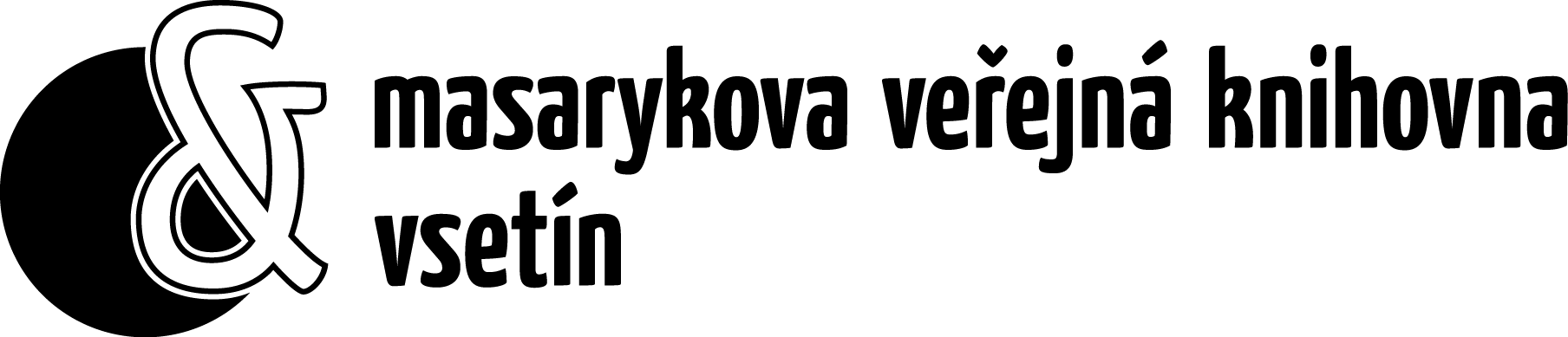 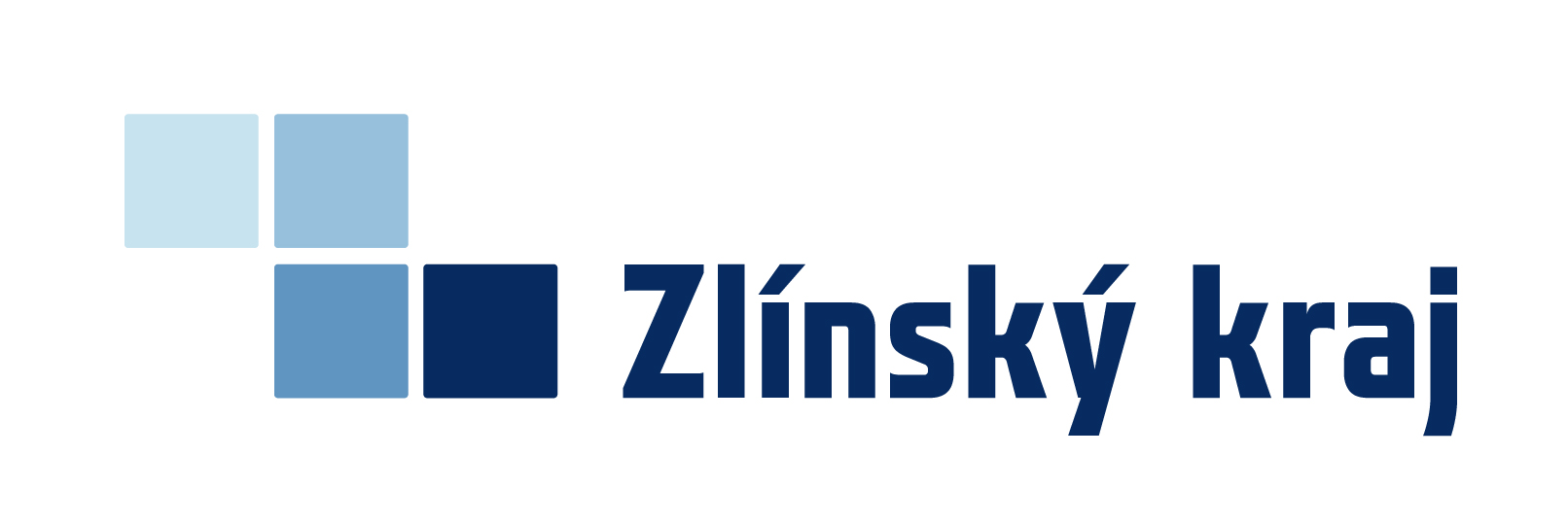 tel.: 575 755 111, tel/fax: 575755155, mvk@mvk, www.mvk.cz,Masarykova veřejná knihovna, Dolní náměstí 1356, 755 01 Vsetín, IČO: 00851817Městská knihovna Valašské Meziříčí IČO 64123421zastoupená Mgr. Zdeňkou Smahlovou, ředitelkouObjednávka služeb:Na základě smlouvy o poskytování regionálních knihovnických služeb v rámci regionálních funkcí objednáváme provedení služeb dle rozpisu pro knihovny knihovnického střediska Valašské Meziříčí (pro knihovny obcí Branky, Choryně, Jarcová, Jasenice, Kladeruby, Krhová, Kunovice, Lešná, Loučka, Perná, Podolí, Police, Poličná, Velká Lhota, Veselá, Zašová) v roce 2021:Poradenská a konzultační činnost, metodické návštěvy.Statistika knihovnických činností (pololetní statistické výkazy za středisko, celoroční statistika dle výkazu Kult (MK)12-01 pro Český statistický úřad, zpracování čtvrtletních výkazů o plnění regionálních funkcí pro MVK, evidence činností vykonávaných v rámci regionálních funkcí pro potřeby kontroly ze strany MVK           a zřizovatele knihovny) – termíny viz. dále.Revize knihovního fondu (podle ročního plánu revizí) v knihovnách Jasenice, Perná a aktualizace knihovního fondu místních knihoven podle požadavků a potřeb jednotlivých knihoven. Nákup a zpracování knihovních fondů z prostředků obcí (pomoc při nákupu, evidence, technické zpracování – tj. razítkování, značení, balení včetně práce s katalogy, zpracování seznamů zpracovaných knih apod.) pro knihovny střediskaPráce s výměnnými (cirkulačními) soubory (kompletace, předání další knihovně v okruhu).Rozvoz knih, resp. cirkulačních souborů.	Pomoc se správou a aktualizací webových stránek knihovnám střediska.Dle potřeby další činnosti napomáhající rozvoji knihoven a veřejných knihovnických informačních služeb.Cena je stanovena hodinovou sazbou (hodinová sazba zahrnuje mzdové náklady, sociální pojištění a režijní náklady) - 215,- Kč/hod.Celková fakturovaná částka nesmí přesáhnout v roce 2021 částku 167 270,- Kč(tj. 778  hodin). Výše částky byla stanovena podle počtu knihoven, kterým místní knihovna poskytuje služby, počtu obyvatel, rozsahu poskytovaných služeb a dle výše dotace pro region Vsetín z dotace Zlínského kraje na financování regionálních funkcí.Městská knihovna ve Valašském Meziříčí vystaví faktury na základě čtvrtletních podkladů pro fakturaci zpracovaných knihovnicí Městské knihovny ve Valašském Meziříčí o provedených službách.Termíny:Čtvrtletní výkazy a faktury za služby pošlete v následujících termínech:                          06. 04. 2021            02. 07. 2021                                               04. 10. 2021                                                  20. 12. 2021 Termíny pro odevzdání statistických výkazů – viz bod 2: do 15 dnů po skončení        kalendářního roku, resp. pololetí.Služby knihovnám jsou poskytovány na neziskovém principu.Vsetín, 4. 1. 2021Ing. Daniela Divínová				 Mgr. Zdeňka Smahlováředitelka 						ředitelka   Masarykovy veřejné knihovny Vsetín	                Městské knihovny Valašské Meziříčí